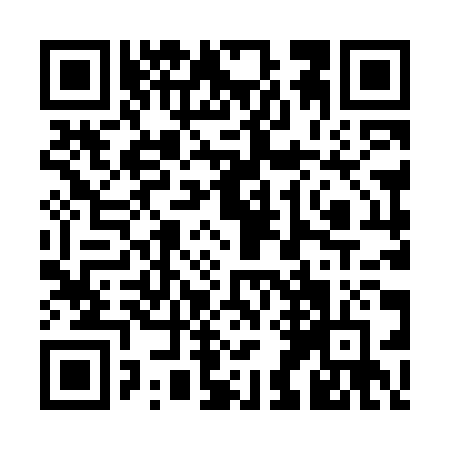 Prayer times for South Clinchfield, Virginia, USAMon 1 Jul 2024 - Wed 31 Jul 2024High Latitude Method: Angle Based RulePrayer Calculation Method: Islamic Society of North AmericaAsar Calculation Method: ShafiPrayer times provided by https://www.salahtimes.comDateDayFajrSunriseDhuhrAsrMaghribIsha1Mon4:446:131:335:258:5210:222Tue4:446:141:335:258:5210:213Wed4:456:141:335:258:5210:214Thu4:466:151:335:258:5210:215Fri4:466:151:335:258:5210:206Sat4:476:161:345:258:5110:207Sun4:486:161:345:258:5110:198Mon4:496:171:345:268:5110:199Tue4:496:181:345:268:5010:1810Wed4:506:181:345:268:5010:1811Thu4:516:191:345:268:5010:1712Fri4:526:191:345:268:4910:1713Sat4:536:201:355:268:4910:1614Sun4:546:211:355:268:4810:1515Mon4:556:211:355:268:4810:1416Tue4:566:221:355:268:4710:1417Wed4:576:231:355:268:4710:1318Thu4:586:241:355:268:4610:1219Fri4:596:241:355:268:4610:1120Sat5:006:251:355:268:4510:1021Sun5:016:261:355:268:4410:0922Mon5:026:271:355:268:4310:0823Tue5:036:271:355:258:4310:0724Wed5:046:281:355:258:4210:0625Thu5:056:291:355:258:4110:0526Fri5:066:301:355:258:4010:0427Sat5:076:301:355:258:4010:0328Sun5:086:311:355:258:3910:0229Mon5:096:321:355:248:3810:0030Tue5:106:331:355:248:379:5931Wed5:116:341:355:248:369:58